Supplementary Figure 1.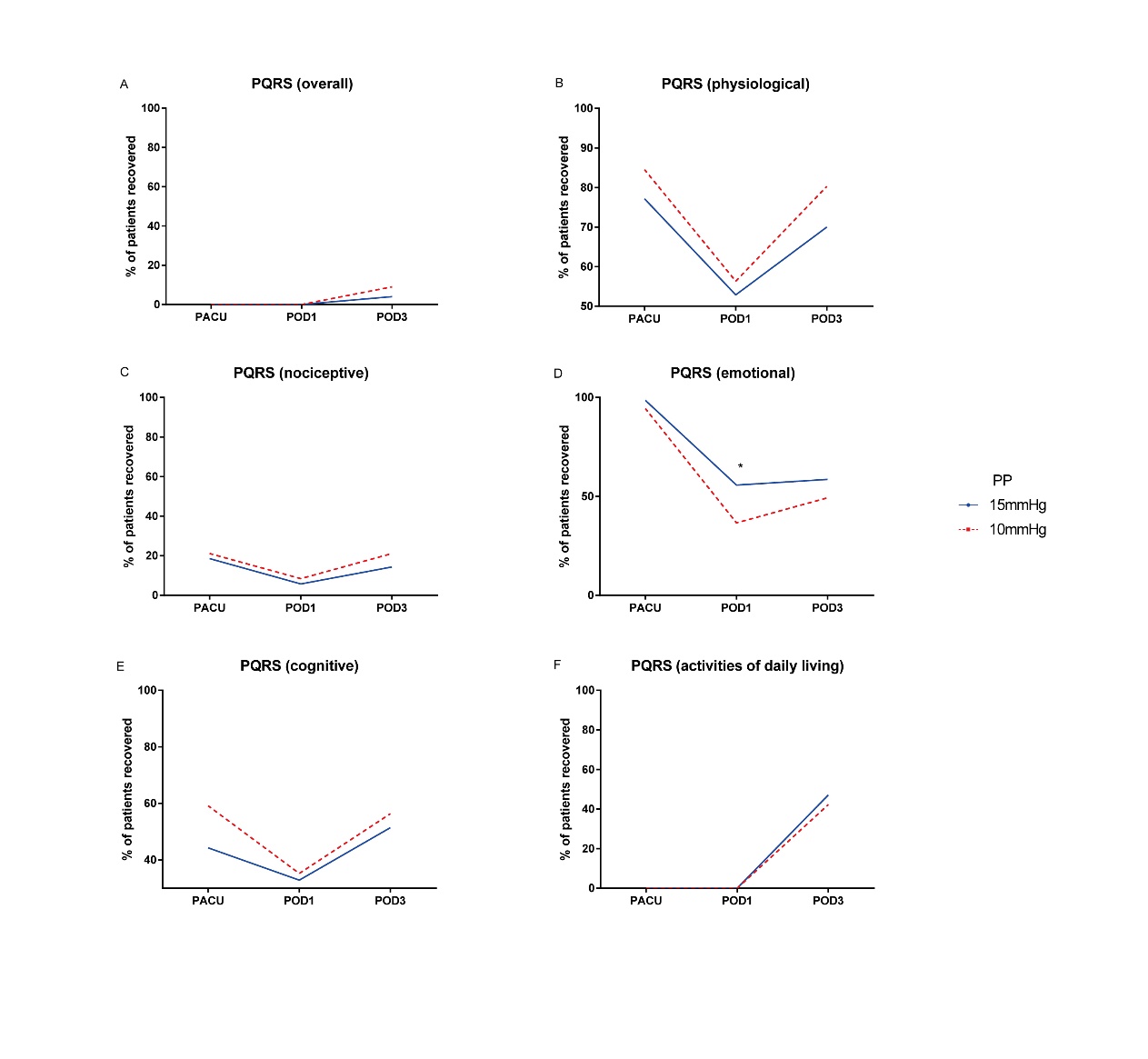 Supplementary Figure 1. Postoperative PostopQRS scores. A, overall; B, physiological; C, nociceptive (pain and nausea); D, emotional (anxiety and depression) and E, cognitive recovery; F, recovery of activities of daily living (eating, walking, standing, and dressing) in Group L (10 mmHg) and Group S (15 mmHg). Data were tested with analysis of covariance, with baseline as a covariate. PostopQRS, Postoperative Quality of Recovery Scale; PACU, post-anesthesia care unit; POD, postoperative day; PP, pneumoperitoneum pressure. *P<0.05. Supplementary Table 1. Patient demographic and clinical parameters in the studySupplementary Table 1. Patient demographic and clinical parameters in the studySupplementary Table 1. Patient demographic and clinical parameters in the studySupplementary Table 1. Patient demographic and clinical parameters in the studySupplementary Table 1. Patient demographic and clinical parameters in the studyGroup L (10 mmHg)(n=71)Group S (15 mmHg) (n=70)Total (n=141)P-valueAge, mean (SD), y50.73 (12.76)53.74 (12.18)52.11 (12.48)0.154Gender, n (%)0.537Female31 (43.7)26 (37.1)57 (40.4)Male40 (56.3)44 (62.9)84 (59.6)BMI, mean (SD)23.15 (3.04)23.60 (2.75)23.37 (2.90)0.354ASA physical status classification, n (%)0.935I37 (52.1)36 (51.4)73 (51.8)II30 (42.3)29 (41.4)59 (41.8)III4 (5.6)5 (7.1)9 (6.3)ARISCAT score, n (%)0.639<2639 (54.9)33 (47.1)72 (51.1)26-4428 (39.4)33 (47.1)61 (43.3)>444 (5.6)4 (5.7)8 (5.7)Tobacco use, n (%)12 (16.9)18 (25.7)30 (21.3)0.283Alcohol use, n (%)12 (16.9)17 (24.3)29 (20.6)0.381Recent respiratory infection, n (%)6 (8.5)5 (7.1)11 (7.8)1.000Hypertension, n (%)10 (14.1)17 (24.3)27 (19.1)0.185Diabetes, n (%)7 (9.9)8 (11.4)15 (10.6)0.977Obstructive sleep apnea, n (%)2 (2.8)1 (1.4)3 (2.1)1.000Chronic obstructive pulmonary disease, n (%)0 (0.0)1 (1.4)1 (0.7)0.496Coronary atherosclerotic heart disease, n (%)4 (5.6)3 (4.3)7 (5.0)1.000Preoperative abnormalities on electrocardiogram, n (%)1 (1.4)2 (2.9)3 (2.1)0.990Preoperative abnormalities on echocardiography, n (%)0.234Atrioventricular enlargement, n (%)3 (4.3)8 (11.6)11 (7.8)Myocardial abnormality, n (%)1 (1.4)0 (0.0)1 (0.7)Valve disorder, n (%)1 (1.4)3 (4.3)4 (2.8)Degrees of liver fibrosisa, n (%)0.762Hepatofibrosis11 (15.5)14 (20.0)25 (17.7)Cirrhosis17 (23.9)17 (24.3)34 (24.1)History of abdominal surgery, n (%)23 (32.4)23 (32.9)46 (32.6)0.892Preoperative use of aspirin, n (%)5 (7.0)4 (5.7)9 (6.4)1.000Preoperative hemoglobin, median [IQR], g/L136.00 [122.00, 150.00]142.50 [128.25, 151.00]139 [124, 151]0.298Types of liver space-occupying lesions, n (%)0.519Focal nodular hyperplasia10 (14.1)5 (7.1)15 (10.6)Hepatic cyst1 (1.4)2 (2.9)3 (2.1)Hepatic hemangioma14 (19.7)9 (12.9)23 (16.3)Hepatocellular carcinoma33 (46.5)42 (60.0)75 (53.2)Cholangiocarcinoma3 (4.2)3 (4.3)6 (4.3)Metastatic carcinoma10 (14.1)9 (12.9)19 (13.5)Active cancer, n (%)46 (65.7)54 (77.1)100 (70.9)0.190Locations of liver space-occupying lesions0.265 Anterolateral segments (2, 3, 4b, 5 and 6)49 (69.0)41 (58.6)90 (63.8) Posterosuperior segments (1, 4a, 7 and 8)22 (31.0)29 (41.4)51 (36.2)Liver resections adjacent to the second hepatic hilus (2, 4a, 7 and 8)43 (60.56)51 (72.86)94 (66.7)0.171Numbers of liver space-occupying lesions, n (%)0.279Single56 (78.9)61 (87.1)117 (83.0)Multiple15 (21.1)9 (12.9)24 (17.0)Sizes of liver space-occupying lesionsb, n (%)0.913＜3 cm32 (45.7)35 (50.0)67 (47.5)3-5 cm19 (27.1)16 (22.9)35 (24.8)5-10 cm16 (22.9)16 (22.9)32 (22.7)＞10 cm4 (5.7)3 (4.3)7 (5.0)Types of liver resection0.983  Majorc4 (5.6)5 (7.1)9 (6.4)Minor67 (94.4)65 (92.9)132 (93.6)Difficulties of liver resectiond0.355Low difficulty29 (40.8)25 (35.7)54 (38.3)Intermediate difficulty29 (40.8)25 (35.7)54 (38.3)High difficulty13 (18.3)20 (28.6)33 (23.4)Duration of operation, median [IQR], min98.00 [74.50, 138.50]113.50 [83.50, 158.75]105 [78, 145]0.086Note: Data were presented as mean (SD) tested with Student’s t-test, median [IQR] tested with the Wilcoxon rank-sum test or frequency (percentage) tested with the χ2 test, as appropriate.a Degrees of fibrosis was assessed with the liver stiffness measurement by liver elastography during preoperative ultrasound examination.b Sizes of multiple nodules was measured according to the largest one.c Defined as the resection of 3 or more contiguous segments.d Surgical difficulty level was classified according to the classification described by Kawaguchi et al.24Low difficulty surgeries include wedge resection and left lateral sectionectomy (resection of segments 2 and 3).  Intermediate difficulty surgeries include left hepatectomy (resection of segments 2, 3, and 4±1) and anterolateral segmentectomy (segments 2, 3, 4b, 5, or 6). High difficulty surgeries include central hepatectomy (resection of segments 5 and 8, or segments 4, 5, and 8), extended left hepatectomy (resection of segments 1, 2, 3, 4, 5, and 8), extended right hepatectomy (resection of segments 4, 5, 6, 7, and 8±1), right hepatectomy (resection of segments 5, 6, 7, and 8±1), right posterior sectionectomy (resection of segments 6 and 7) and posterosuperior segmentectomy (segments 1, 4a, 7, or 8).BMI, body mass index; ASA, American Society of Anesthesiologists; ARISCAT, Assess Respiratory Risk in Surgical Patients in Catalonia; SpO2: peripheral oxygen saturation; SD, standard deviation; IQR, inter-quartile range.Note: Data were presented as mean (SD) tested with Student’s t-test, median [IQR] tested with the Wilcoxon rank-sum test or frequency (percentage) tested with the χ2 test, as appropriate.a Degrees of fibrosis was assessed with the liver stiffness measurement by liver elastography during preoperative ultrasound examination.b Sizes of multiple nodules was measured according to the largest one.c Defined as the resection of 3 or more contiguous segments.d Surgical difficulty level was classified according to the classification described by Kawaguchi et al.24Low difficulty surgeries include wedge resection and left lateral sectionectomy (resection of segments 2 and 3).  Intermediate difficulty surgeries include left hepatectomy (resection of segments 2, 3, and 4±1) and anterolateral segmentectomy (segments 2, 3, 4b, 5, or 6). High difficulty surgeries include central hepatectomy (resection of segments 5 and 8, or segments 4, 5, and 8), extended left hepatectomy (resection of segments 1, 2, 3, 4, 5, and 8), extended right hepatectomy (resection of segments 4, 5, 6, 7, and 8±1), right hepatectomy (resection of segments 5, 6, 7, and 8±1), right posterior sectionectomy (resection of segments 6 and 7) and posterosuperior segmentectomy (segments 1, 4a, 7, or 8).BMI, body mass index; ASA, American Society of Anesthesiologists; ARISCAT, Assess Respiratory Risk in Surgical Patients in Catalonia; SpO2: peripheral oxygen saturation; SD, standard deviation; IQR, inter-quartile range.Note: Data were presented as mean (SD) tested with Student’s t-test, median [IQR] tested with the Wilcoxon rank-sum test or frequency (percentage) tested with the χ2 test, as appropriate.a Degrees of fibrosis was assessed with the liver stiffness measurement by liver elastography during preoperative ultrasound examination.b Sizes of multiple nodules was measured according to the largest one.c Defined as the resection of 3 or more contiguous segments.d Surgical difficulty level was classified according to the classification described by Kawaguchi et al.24Low difficulty surgeries include wedge resection and left lateral sectionectomy (resection of segments 2 and 3).  Intermediate difficulty surgeries include left hepatectomy (resection of segments 2, 3, and 4±1) and anterolateral segmentectomy (segments 2, 3, 4b, 5, or 6). High difficulty surgeries include central hepatectomy (resection of segments 5 and 8, or segments 4, 5, and 8), extended left hepatectomy (resection of segments 1, 2, 3, 4, 5, and 8), extended right hepatectomy (resection of segments 4, 5, 6, 7, and 8±1), right hepatectomy (resection of segments 5, 6, 7, and 8±1), right posterior sectionectomy (resection of segments 6 and 7) and posterosuperior segmentectomy (segments 1, 4a, 7, or 8).BMI, body mass index; ASA, American Society of Anesthesiologists; ARISCAT, Assess Respiratory Risk in Surgical Patients in Catalonia; SpO2: peripheral oxygen saturation; SD, standard deviation; IQR, inter-quartile range.Note: Data were presented as mean (SD) tested with Student’s t-test, median [IQR] tested with the Wilcoxon rank-sum test or frequency (percentage) tested with the χ2 test, as appropriate.a Degrees of fibrosis was assessed with the liver stiffness measurement by liver elastography during preoperative ultrasound examination.b Sizes of multiple nodules was measured according to the largest one.c Defined as the resection of 3 or more contiguous segments.d Surgical difficulty level was classified according to the classification described by Kawaguchi et al.24Low difficulty surgeries include wedge resection and left lateral sectionectomy (resection of segments 2 and 3).  Intermediate difficulty surgeries include left hepatectomy (resection of segments 2, 3, and 4±1) and anterolateral segmentectomy (segments 2, 3, 4b, 5, or 6). High difficulty surgeries include central hepatectomy (resection of segments 5 and 8, or segments 4, 5, and 8), extended left hepatectomy (resection of segments 1, 2, 3, 4, 5, and 8), extended right hepatectomy (resection of segments 4, 5, 6, 7, and 8±1), right hepatectomy (resection of segments 5, 6, 7, and 8±1), right posterior sectionectomy (resection of segments 6 and 7) and posterosuperior segmentectomy (segments 1, 4a, 7, or 8).BMI, body mass index; ASA, American Society of Anesthesiologists; ARISCAT, Assess Respiratory Risk in Surgical Patients in Catalonia; SpO2: peripheral oxygen saturation; SD, standard deviation; IQR, inter-quartile range.Note: Data were presented as mean (SD) tested with Student’s t-test, median [IQR] tested with the Wilcoxon rank-sum test or frequency (percentage) tested with the χ2 test, as appropriate.a Degrees of fibrosis was assessed with the liver stiffness measurement by liver elastography during preoperative ultrasound examination.b Sizes of multiple nodules was measured according to the largest one.c Defined as the resection of 3 or more contiguous segments.d Surgical difficulty level was classified according to the classification described by Kawaguchi et al.24Low difficulty surgeries include wedge resection and left lateral sectionectomy (resection of segments 2 and 3).  Intermediate difficulty surgeries include left hepatectomy (resection of segments 2, 3, and 4±1) and anterolateral segmentectomy (segments 2, 3, 4b, 5, or 6). High difficulty surgeries include central hepatectomy (resection of segments 5 and 8, or segments 4, 5, and 8), extended left hepatectomy (resection of segments 1, 2, 3, 4, 5, and 8), extended right hepatectomy (resection of segments 4, 5, 6, 7, and 8±1), right hepatectomy (resection of segments 5, 6, 7, and 8±1), right posterior sectionectomy (resection of segments 6 and 7) and posterosuperior segmentectomy (segments 1, 4a, 7, or 8).BMI, body mass index; ASA, American Society of Anesthesiologists; ARISCAT, Assess Respiratory Risk in Surgical Patients in Catalonia; SpO2: peripheral oxygen saturation; SD, standard deviation; IQR, inter-quartile range.Supplementary Table 2. Sensitivity analysis of primary outcomeSupplementary Table 2. Sensitivity analysis of primary outcomeSupplementary Table 2. Sensitivity analysis of primary outcomeSupplementary Table 2. Sensitivity analysis of primary outcomeSupplementary Table 2. Sensitivity analysis of primary outcomeSupplementary Table 2. Sensitivity analysis of primary outcomeNo. of Events (%)No. of Events (%)Group L (10 mmHg) (n=71)Group S (15 mmHg) (n=70)Risk difference(95% CI)Risk Ratio(95% CI)P-valuePrimary OutcomeGas embolism ≥ Grade 3, n (%)ITT analysis29 (40.8)47 (67.1)-0.26 (-0.41 to -0.10)0.61 (0.44 to 0.85) 0.003*PPS analysis28 (40.0)46 (67.6)-0.28 (-0.42 to -0.11)0.59 (0.42 to 0.82)0.002*Note: Note: * P<0.05; Data were presented as frequency (percentage) tested with the χ2 test.ITT, intention-to-treat; PPS, per-protocol set.Note: Note: * P<0.05; Data were presented as frequency (percentage) tested with the χ2 test.ITT, intention-to-treat; PPS, per-protocol set.Note: Note: * P<0.05; Data were presented as frequency (percentage) tested with the χ2 test.ITT, intention-to-treat; PPS, per-protocol set.Note: Note: * P<0.05; Data were presented as frequency (percentage) tested with the χ2 test.ITT, intention-to-treat; PPS, per-protocol set.Note: Note: * P<0.05; Data were presented as frequency (percentage) tested with the χ2 test.ITT, intention-to-treat; PPS, per-protocol set.Note: Note: * P<0.05; Data were presented as frequency (percentage) tested with the χ2 test.ITT, intention-to-treat; PPS, per-protocol set.Supplementary Table 3. Perioperative arterial blood gas measurementsSupplementary Table 3. Perioperative arterial blood gas measurementsSupplementary Table 3. Perioperative arterial blood gas measurementsSupplementary Table 3. Perioperative arterial blood gas measurementsSupplementary Table 3. Perioperative arterial blood gas measurementsMean changes from baselineMean changes from baselineTreatment difference(95% CI)P-valueP-valueGroup L (10 mmHg) (n=71)Group S (15 mmHg) (n=70)Treatment difference(95% CI)P-valueP-valuepH, mean (SD)At the beginning of the hepatic parenchymal transection -0.27 (1.23)-0.07 (0.05)-0.21 (-0.49 to 0.09)0.1650.165At the end of the hepatic parenchymal transection-0.32 (1.22)-0.24 (0.88)-0.09 (-0.45 to 0.26)0.6040.604PACU-0.06 (0.04)-0.07 (0.04)0.01 (-0.01 to 0.02)0.3880.388PaCO2, mean (SD), mm HgAt the beginning of the hepatic parenchymal transection  2.75 (8.46)4.90 (5.53)-2.33 (-4.51 to 0.15)0.0760.076At the end of the hepatic parenchymal transection  8.31 (12.41)10.55 (9.96)-2.42 (-6.05 to 1.19)0.1860.186PACU5.23 (4.10)5.76 (4.24)-0.67 (-1.81 to 0.47)0.2470.247PaO2, mean (SD), mm HgAt the beginning of the hepatic parenchymal transection 84.39 (51.31)82.34 (51.31)2.05 (-12.93 to 17.02)0.7870.787At the end of the hepatic parenchymal transection 87.77 (51.63)70.01 (54.14)16.42 (0.72 to 32.11)0.040*0.040*PACU82.96 (47.56)78.38 (61.09)6.29 (-10.02 to 22.61)0.4460.446Lactate, mean (SD), mmol/LAt the beginning of the hepatic parenchymal transection  0.27 (0.42)0.28 (0.54)-0.06 (-0.21 to 0.09)0.4370.437At the end of the hepatic parenchymal transection 1.03 (2.92)0.98 (0.93)-0.03 (-0.76 to 0.70)0.9360.936PACU 0.71 (0.63)0.94 (1.08)-0.25 (-0.55 to 0.05)0.1000.100Glu, mean (SD), mmol/LAt the beginning of the hepatic parenchymal transection  1.80 (1.93)1.90 (2.22)-0.14 (-0.84 to 0.55)0.6810.681At the end of the hepatic parenchymal transection 3.62 (2.99)4.44 (3.02)-0.91 (-1.91 to 0.08)0.0700.070PACU 4.22 (2.11)3.95 (1.79)0.23 (-0.43 to 0.88)0.4950.495Hb, mean (SD), g/LAt the beginning of the hepatic parenchymal transection  -0.50 (2.57)-0.24 (1.62)-0.39 (-1.09 to 0.31)0.2700.270At the end of the hepatic parenchymal transection -0.14 (-0.50)-0.49 (2.34)0.23 (-1.00 to 1.47)0.7110.711PACU -0.41 (0.89)-0.52 (1.06)0.06 (-0.26 to 0.39)0.6930.693Na+, mean (SD), mmol/LAt the beginning of the hepatic parenchymal transection  -4.41 (23.05)-0.61 (2.07)-3.82 (-9.31 to 1.67)0.1710.171At the end of the hepatic parenchymal transection -4.79 (22.92)-2.60 (16.80)-2.23 (-8.95 to 4.49)0.5140.514PACU -0.77 (1.63)-0.67 (2.08)-0.13 (-0.71 to 0.44)0.6450.645K+, mean (SD), mmol/LAt the beginning of the hepatic parenchymal transection  0.08 (0.70)0.20 (0.33)-0.11 (-0.29 to 0.06)0.2060.206At the end of the hepatic parenchymal transection 0.15 (0.76)0.24 (0.54)-0.09 (-0.30 to 0.13)0.4320.432PACU 0.26 (0.25)0.25 (0.34)0.01 (-0.10 to 0.11)0.8850.885Cl-, mean (SD), mmol/LAt the beginning of the hepatic parenchymal transection  -2.49 (18.24)0.27 (2.40)-2.91 (-7.22 to 1.40)0.1850.185At the end of the hepatic parenchymal transection -2.63 (18.16)-1.57 (13.12)-1.21 (-6.47 to 4.05)0.6510.651PACU 0.13 (2.97)0.17 (2.36)-0.16 (-0.88 to 0.56)0,6630,663Ca2+, mean (SD), mmol/LAt the beginning of the hepatic parenchymal transection -0.06 (0.20)-0.01 (0.05)-0.04 (-0.09 to 0.001)0.0560.056At the end of the hepatic parenchymal transection -0.07 (0.20)-0.03 (0.15)-0.02 (-0.08 to 0.04)0.4330.433PACU -0.19 (0.06)-0.19 (0.06)-0.01 (-0.01 to 0.02)0.5610.561Base excess, mean (SD), mmol/LAt the beginning of the hepatic parenchymal transection -2.09 (2.14)-2.47 (2.45)0.09 (-0.57 to 0.74)0.7950.795At the end of the hepatic parenchymal transection -3.52 (2.57)-4.15 (2.63)0.28 (-0.44 to 0.99)0.4400.440PACU -2.44 (2.14)-2.95 (2.38)0.17 (-0.42 to 0.75)0.5740.574Note: * P<0.05; Data were presented as mean (SD). Data were tested with analysis of covariance, with baseline as a covariate.SD, standard deviation; CI, confidence interval; pH: potential of hydrogen; PACU, post-anesthesia care unit; PaO2, partial pressure of oxygen; PaCO2, partial pressure of carbon dioxide; Glu, glucose; Hb, hemoglobin.Note: * P<0.05; Data were presented as mean (SD). Data were tested with analysis of covariance, with baseline as a covariate.SD, standard deviation; CI, confidence interval; pH: potential of hydrogen; PACU, post-anesthesia care unit; PaO2, partial pressure of oxygen; PaCO2, partial pressure of carbon dioxide; Glu, glucose; Hb, hemoglobin.Note: * P<0.05; Data were presented as mean (SD). Data were tested with analysis of covariance, with baseline as a covariate.SD, standard deviation; CI, confidence interval; pH: potential of hydrogen; PACU, post-anesthesia care unit; PaO2, partial pressure of oxygen; PaCO2, partial pressure of carbon dioxide; Glu, glucose; Hb, hemoglobin.Note: * P<0.05; Data were presented as mean (SD). Data were tested with analysis of covariance, with baseline as a covariate.SD, standard deviation; CI, confidence interval; pH: potential of hydrogen; PACU, post-anesthesia care unit; PaO2, partial pressure of oxygen; PaCO2, partial pressure of carbon dioxide; Glu, glucose; Hb, hemoglobin.Note: * P<0.05; Data were presented as mean (SD). Data were tested with analysis of covariance, with baseline as a covariate.SD, standard deviation; CI, confidence interval; pH: potential of hydrogen; PACU, post-anesthesia care unit; PaO2, partial pressure of oxygen; PaCO2, partial pressure of carbon dioxide; Glu, glucose; Hb, hemoglobin.Supplementary Table 4. Laboratory examinations, inflammatory factors and tumor markersSupplementary Table 4. Laboratory examinations, inflammatory factors and tumor markersSupplementary Table 4. Laboratory examinations, inflammatory factors and tumor markersSupplementary Table 4. Laboratory examinations, inflammatory factors and tumor markersSupplementary Table 4. Laboratory examinations, inflammatory factors and tumor markersMean changes from baselineMean changes from baselineTreatment difference(95% CI)P-valueGroup L (10mmHg) (n=71)Group S (15mmHg) (n=70)Treatment difference(95% CI)P-valueAlanine transaminase, mean (SD), U/LPOD1 205.98 (141.78)191.97 (127.31)8.70 (-52.05 to 69.44)0.777POD3 126.35 (197.31)127.97 (162.78)-1.36 (-46.81 to 44.07)0.953Aspartate transaminase, mean (SD), U/LPOD1 189.41 (182.41)190.04 (162.85)-0.61 (-58.61 to 57.40)0.984POD3 42.85 (65.87)45.09 (54.53)-2.99 (-23.17 to 17.19)0.770Bilirubin, mean (SD), μmol/LPOD1 7.82 (0.94)9.34 (1.53)-1.67 (-4.07 to 0.73)0.170POD3 9.90 (0.94)12.66 (1.54)-2.80 (-6.41 to 0.81)0.127Creatinine, mean (SD), umol/LPOD1 -8.57 (1.11)-6.53 (1.43)-2.04 (-5.88 to 1.80)0.215POD3 -5.51 (1.33)-6.27 (1.89)0.35 (-3.49 to 4.20)0.876Hemoglobin, mean (SD), g/LPOD1 -12.39 (14.00)-14.03 (11.60)2.22 (-1.30 to 5.73)0.527POD3 -11.28 (21.23)-13.61 (9.11)0.36 (-4.90 to 4.18)0.837Albumin, mean (SD), g/LPOD1 -0.71 (0.60)-1.12 (0.54)0.16 (-1.27 to 1.59)0.826POD3 0.48 (0.57)0.40 (0.55)0.52 (-0.91 to 1.96)0.469Globulin, mean (SD), g/LPOD1 -2.14 (2.83)-3.27 (2.80)0.96 (0.08 to 1.84)0.033*POD3 -2.64 (2.84)-3.95 (3.13)0.95 (0.08 to 1.81)0.031*White blood cells, mean (SD), ×109/LPOD1 3.10 (2.13)3.15 (2.40)-0.72 (-1.77 to 033)0.177POD3 6.06 (2.61)6.81 (3.59)-0.05 (-0.82 to 0.72)0.897PT, mean (SD), sPOD11.45 (0.77)1.55 (1.42)-0.25 (-0.57 to 0.07)0.111POD31.13 (0.77)1.39 (1.09)-0.12 (-0.45 to 0.20)0.606APTT, mean (SD), sPOD1 -0.71 (0.21)-0.28 (0.56)-0.48 (-1.65 to 0.69)0.418POD3 2.13 (0.27)1.95 (0.33)0.15 (-0.70 to 0.99)0.733INR, mean (SD)POD1 0.12 (0.13)0.14 (0.14)-0.01 (-0.06 to 0.08)0.861POD3 0.07 (0.17)0.08 (0.28)-0.03 (-0.07 to 0.01)0.115Fibrinogen, mean (SD), mgPOD1 7.18 (7.23)0.74 (6.87)14.43 (-3.74 to 32.60)0.119POD3 227.51 (120.52)214.35 (127.09)24.78 (-16.46 to 66.02)0.237D-dimer, mean (SD), mg/LPOD1 2.63 (2.67)2.84 (2.57)-0.60 (-1.43 to 0.24)0.160POD3 2.93 (2.53)3.31 (0.35)-0.29 (-1.17 to 0.58)0.509Changes from preoperation to POD1, median [IQR]IL-1β, pg/mL2.74 (3.86)3.52 (5.53)-0.78 (-2.37 to 0.81)0.334IL-6, pg/mL21.84 (24.28)28.76 (40.75)-6.92 (-18.07 to 4.23)0.233IL-8, pg/mL131.00 (231.50)94.49 (141.20)17.24 (-32.05 to 66.54)0.490IL-10, pg/mL1.57 (2.02)2.11 (2.76)-0.53 (-1.34 to 0.27)0.191cTnT, μg/L0.0003 (0.001)0.0009 (0.001)-0.001 (-0.001 to 5.02)0.068CK-MB, U/L0.37 (0.76)0.74 (1.48)-0.25 (-0.65 to 0.15)0.217NT-proBNP, pg/L214.30 (215.00)224.30 (303.90)-10.04 (-98.04 to 77.95)0.822hs-CRP, mg/L19.29 (34.32)18.09 (28.13)1.20 (-9.45 to 11.86)0.824Changes from preoperation to POD30, median [IQR]PIVKA-II, mAU/mL26.06 (456.7)-148.1 (707.2)121.23 (-65.72 to 308.19)0.202AFP, ng/mL-38.11 (124.3)-69.09 (351.8)6.74 (-20.82 to 34.31)0.629CEA, ng/mL-0.84 (3.52)-0.66 (1.25)-0.08 (-0.33 to 0.17)0.517CA199, ng/mL-5.35 (39.41)-1.84 (12.05)-3.51 (-13.53 to 6.50)0.572Serum protein electrophoresis γ, %-1.37 (1.90)-1.19 (2.16)-0.05 (-0.62 to 0.52)0.861Note: *P<0.05; Data were presented as mean (SD) or median [IQR], as appropriate. Changes from preoperation to POD1 and changes from preoperation to POD30 were tested with the Wilcoxon rank-sum test, other data were tested with analysis of covariance, with baseline as a covariate.POD, postoperative day; SD, standard deviation; CI, confidence interval; PT, prothrombin time; APTT, activated partial thromboplastin time; INR, international normalized ratio; IL, interleukin; cTnT, troponin T; CK-MB, creatine kinase-MB; NT-proBNP, N-terminal pro-B-type natriuretic peptide; hs-CRP, hypersensitive C-reactive protein; IQR, inter-quartile range; PIVKA-II, protein Induced by Vitamin K absence or antagonist-II; AFP, α-fetoprotein; CEA, carcinoembryonic antigen; CA, carbohydrate antigen.Note: *P<0.05; Data were presented as mean (SD) or median [IQR], as appropriate. Changes from preoperation to POD1 and changes from preoperation to POD30 were tested with the Wilcoxon rank-sum test, other data were tested with analysis of covariance, with baseline as a covariate.POD, postoperative day; SD, standard deviation; CI, confidence interval; PT, prothrombin time; APTT, activated partial thromboplastin time; INR, international normalized ratio; IL, interleukin; cTnT, troponin T; CK-MB, creatine kinase-MB; NT-proBNP, N-terminal pro-B-type natriuretic peptide; hs-CRP, hypersensitive C-reactive protein; IQR, inter-quartile range; PIVKA-II, protein Induced by Vitamin K absence or antagonist-II; AFP, α-fetoprotein; CEA, carcinoembryonic antigen; CA, carbohydrate antigen.Note: *P<0.05; Data were presented as mean (SD) or median [IQR], as appropriate. Changes from preoperation to POD1 and changes from preoperation to POD30 were tested with the Wilcoxon rank-sum test, other data were tested with analysis of covariance, with baseline as a covariate.POD, postoperative day; SD, standard deviation; CI, confidence interval; PT, prothrombin time; APTT, activated partial thromboplastin time; INR, international normalized ratio; IL, interleukin; cTnT, troponin T; CK-MB, creatine kinase-MB; NT-proBNP, N-terminal pro-B-type natriuretic peptide; hs-CRP, hypersensitive C-reactive protein; IQR, inter-quartile range; PIVKA-II, protein Induced by Vitamin K absence or antagonist-II; AFP, α-fetoprotein; CEA, carcinoembryonic antigen; CA, carbohydrate antigen.Note: *P<0.05; Data were presented as mean (SD) or median [IQR], as appropriate. Changes from preoperation to POD1 and changes from preoperation to POD30 were tested with the Wilcoxon rank-sum test, other data were tested with analysis of covariance, with baseline as a covariate.POD, postoperative day; SD, standard deviation; CI, confidence interval; PT, prothrombin time; APTT, activated partial thromboplastin time; INR, international normalized ratio; IL, interleukin; cTnT, troponin T; CK-MB, creatine kinase-MB; NT-proBNP, N-terminal pro-B-type natriuretic peptide; hs-CRP, hypersensitive C-reactive protein; IQR, inter-quartile range; PIVKA-II, protein Induced by Vitamin K absence or antagonist-II; AFP, α-fetoprotein; CEA, carcinoembryonic antigen; CA, carbohydrate antigen.Note: *P<0.05; Data were presented as mean (SD) or median [IQR], as appropriate. Changes from preoperation to POD1 and changes from preoperation to POD30 were tested with the Wilcoxon rank-sum test, other data were tested with analysis of covariance, with baseline as a covariate.POD, postoperative day; SD, standard deviation; CI, confidence interval; PT, prothrombin time; APTT, activated partial thromboplastin time; INR, international normalized ratio; IL, interleukin; cTnT, troponin T; CK-MB, creatine kinase-MB; NT-proBNP, N-terminal pro-B-type natriuretic peptide; hs-CRP, hypersensitive C-reactive protein; IQR, inter-quartile range; PIVKA-II, protein Induced by Vitamin K absence or antagonist-II; AFP, α-fetoprotein; CEA, carcinoembryonic antigen; CA, carbohydrate antigen.